THE ENGLISH SPEAKER 	TEST YOURSELF 00ADVANCED EXAMINATION PREPARATION EXERCISES (CAE)PAPER 3: ENGLISH IN USE 	TIME: 1 hour 30 minutesPART 1: CLOZE: VOCABULARYFrom the words listed below, choose the ones which best fit the space, A, B, C or D.CHEQUEBOOK JOURNALISMIf you are a politician or a pop star, a clergyman or a (01).............................. TV personality, you will have your  (02).............................. in the world of British chequebook journalism. Every (03).............................. newspaper has its team of experts who (04).............................. the exact(05).............................. to be paid for scandalous revelations. There is a (06).............................. of charges in the business. For instance, the kiss and (07).............................. variety, where a girl has spent a few nights in the hotel room of a pop singer, can (08).............................. a couple of thousand pounds.  At the top end is the £250,000 offered by one newspaper to a former girl-friend of Andrew, the Duke of York, for the  (09).............................. of pictures she is known to have which (10).............................. their friendship. The girl refused.Fleet Street public houses are the (11).............................. of exchange where the middle-men (12).............................. gossip and (13).............................. confessors to the highest bidder. This is the bottom end of the market. The real money  (14).............................. when high-level politicians are the (15)............................... When the Chairman of the Conservative Party left his mistress and went back to his wife, the Daily Mirror paid £60,000 for his mistress's confessions.PART 2: CLOZE: STRUCTURAL WORDSComplete with one word only in each space.ULTRARUNNERS(16).............................. marathons, there are the ultramarathons.  (17).............................. are	Advanced English 	Practice Test 01 Paper 3 English in Use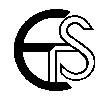 	©1999English Teaching Systems 	    test 00   page 1races at 50 miles or 100 miles, or there are runs that take 24 hours or six days. They are held on tracks in New York City or on trails in the desert in Utah. The 100-mile Endurance Run in NorthernCalifornia has become (18).............................. popular that the (19).............................. of runners is limited by lottery to 375. Six-day races are rather less popular. In New York, only 26 men and 5 women turned (20).............................. for the six-day run won by 28-year-old Yannis Kouros of Greece when he set a new world record by covering 635 miles.The ultrarunner is in a race apart. One of them says, "There's a risk of getting so involved with it that it consumes you, (21).............................. you an imbalanced person. It cuts into your family life. It wrecks your marriage (22).............................. strengthens it - certainly nothing in between. Still, it's kind of fun to know you can deal with a situation that would kill almost anyone(23)..............................."Carol La Plant is a San Francisco lawyer. She has suffered stress fractures in both legs and ruptured discs in her lower back which (24).............................. her in bed for two months. She says, "I'm a real kamikaze and run  (25).............................. the pain. One doctor told me I have the nervous system of a slug." In  (26).............................. to the physical challenge, Mrs La Plant has problems (27).............................. her legal colleagues who figure she should be in legal briefs(28).............................. than running briefs.Ultrarunners form a closed society.  (29).............................. the society there is an elite club called the Flatlanders with a membership of about 80 from half-a-dozen different countries. Flatlanders (30).............................. have run 100 miles in less than 24 hours and re-qualify every year for membershipPART 3: ERROR RECOGNITIONMost but not all of the following lines contain an unnecessary word.  Underline the word that is not needed.   If a line is correct, tick (T) it.WINE AT AUCTIONDuring the winter, most of London auctioneers have wine auctions.  Some are of wines foreveryday drinking, but most are of the fine wines.  Last winter, a dozen bottles of Lafite 1945 were knocked out down at £158 the bottle. A Mr John Grisanti, a restaurateur from Memphis, was paid £9,000 for a magnum - that is, a two-bottle size - of 1864 Lafite.  He charged 30  people $1,500 each person for a dinner with a small glass of the wine.  It was worth ten times more the cost of the wine in publicity for his restaurant.  Was it worth the money?  Well, it is doubtful if you would complain after which you had paid so much for a meal. One man in the fine wine business says so: "As far as clarets are concerned, what confuses me is that there are certainly people who are prepared to pay astronomical prices for wines which I know are nothing but dishwater. Because there is no way that a bottle of wine at £1000 is one hundred times better off than one that costs £10.  Perhaps the top price you can pay for wine to enjoy for drinking is £100 a bottle. Above £100, you are paying for something other than taste.”PART 4: WORD FORMATIONComplete with a word formed from those in the list.Governed in SecretWhat surprises some overseas observers is  the(43) .......................... with which the “mother of democracy”  is governed.  There is nothing in Britain to compare with the American freedom of (44)..........................  act.  Mrs Thatcher's press secretary even went so far as to boast to American newspaper reporters that "the ordinary British subject not only has no right to know but does not want to know."  Government will go to (45).......................... lengths to preserve itself and avoid embarrassing (46) ..........................of the (47) .......................... of the ways it runs its business. The best known example was the way the Thatcher government spent millions trying to suppress the Spycatcher book, written in Australia by a disgruntled former intelligence officer.  It is toAustralia's credit that the heavy-handed attempt at(48) .......................... failed (49) .......................... . Why did the government use a (50)..........................to crack this particular nut.  What was it really trying to protect?  Man and BeastNewspapers are fond of what the French call"squashed dog" stories.  Such stories run under the "Man Bites Dog" headline.  From France comes the story of an attack on an old man near Calais carried out by a swarm of bees.  The (51) .......................... might have pleased Hitchcock.  The victim was sunning himself in his garden at the time.  The firemen were called but were driven back into theirvan by the (52)....................  of the insects.  After45 minutes someone arrived with (53)..........................  clothing and insecticide.  By then the man sitting in the deck chair was dead, covered in hundreds of stings, most of them on his eyelids.  The French liked the story from London about grafting a pig's kidneys on to a human patient.  They went for the animal rights angle.  They like the idea of putting a (54) .......................... ring round the hospital to repel people who are intent on rescuing the pig from (55) ..........................  From London, too, came the story of the brown paper parcel in London's main parcel sorting office,  a parcel which moved. (56) .......................... do not normally move very quickly through the post office at the best of times, but this one was definitely frisky.  A lady customs officer was summoned to X-ray it.  The X-ray revealed a (57) .......................... reptile called a gila monster wrapped in a sock.  The (58) .......................... police trail led to a salesman in Hampshire whose back bedroom was filled with rattlesnakes, lethal lizards, snapping turtles and a python, most of which he had sent himself through the post.PART 5: CORRECT REGISTERRead the following personal letter.  Complete the formal letter which follows, using no more than one or two words in each space.  Do not repeat any words from the personal letter.Dear SarahWhat a ghastly trip I had!  I have to write to the travel operators and tell them off.  You’d think they could get the facts straight in their recent booklet.  But no.  The hotel rooms were supposed to be three-star, and I was supposed to get all my meals.  At least, that’s what they promised, but I even had to pay extra for dinner, and the Mediterranean was nowhere in sight.  What a dump that hotel was, providing nothing, not even a swimming pool.  I told their man on the spot but he just said that everything in the brochure was kosher and correct, and it was all my fault for not checking.  But I did!  No doubt about it.  I want all my money back.  Slim chance, though.  Oh, misery!LETTER OF COMPLAINTDear SirI write to (59) .....................  about the package tour to Marbella booked through your company on the 15th July for the period 10-16 September.  The holiday is advertised on page 34 of your (60) .....................  brochure.The (61)  .....................  given in the brochure completely misrepresented the reality.  According to your brochure, (62)  .....................  should have been three-star, with (63)  ..................... , and double room with (64)  ..................... .  However, the hotel I stayed in had no stars at all. It was an ordinary pension.  The room itself was cramped, even though it contained only one single bed.  It faced away from the sea on to a noisy and crowded main street. A (65)  .....................  had to be paid for an evening meal.To make matters worse, the hotel had no (66)  ..................... :  no swimming pool or private beach, both of which were promised by your misleading brochure.  On top of everything else, when I took the matter up with your (67)  ..................... , Mr Greg Morton, he did nothing at all.  He said I should have (68) ..................... the details of the brochure when I booked.  In fact, I did so, as far as I was able, by asking my travel agent for confirmation. He assured me I could rely on the (69)  .....................  of your brochure.  He was wrong.I write to you in the expectation of a (70)  .....................  of the £650.00 I paid.  Yours faithfully copies to the Office of Fair Trading and to Executive Travel AgentsPART 6: STRUCTURE AND MEANINGChoose from the list the best phrases to fill the spaces.  Some of the phrases on the list are unsuitable.HEART DISEASEFew arguments create greater passion among medical experts (71)  ......................  Throughout the seventies, the link seemed to be irrefutable.  The work of Ancel Keys in America showed (72) ......................  His work was supported by studies of Japanese migrants to the United States who developed the heart disease pattern of their adopted country.  By the end of the eighties, however, a reaction had set in.  Some doctors refused to accept any connection between diet and heart disease.  They have argued (73)  ....................., although unlikely to cause physical harm, could lead to malnutrition, particularly among children.  They are appalled (74)  .....................  . Come between some doctors and their bacon and eggs and feelings will run high.The nutritionists have fought back.  They remain convinced (75)  ......................  One doctor argues that a fibre-rich diet is only of use to those who suffer from diabetes.  Rubbish, say the nutritionists, and go on to point out (76)  ......................  At least one in seven takes laxatives. And dietary fibre is of proven value in the treatment of constipation.that sugary, fatty foods lead to preventable ill healththat a poor diet can make unhealthy peoplethat diets which cut back on dairy producethat heart disease correlated in different countries with dairy food consumptionthat serious malfunction may occurthan the postulated link between diet and heart diseasethat a different attitude is needed by the medical professionthat over one third of British adults are constipatedthat breakfast should be under attack by the spectre of diseasethat not more attention is paid to it01. A. adored B. famous C. renowned D. well-known02. A. value B. price C. cost D. fee03. A. well-liked B. popular C. fashionable D. cheap04. A. value B. predict C. forecast D. evaluate05. A. salary B. quantity C. fee D. commission06. A. grade B. chart C. rule D. scale07. A. tell B. confess C. inform D. reveal08. A. reward B. gain C. earn D. lift09. A. volume B. diary C. book D. album10. A. documents B. outlines C. recounts D. relates11. A. circus B. field C. hall D. arena12. A. offer B. present C. peddle D. display13. A. willing B. able C. qualified D. enthusiastic14. A. arrives B. comes C. enters D. appears15. A. target B. aim C. intention D. score43. SECRET ..........................44. INFORM ..........................45. ORDINARY ..........................46. REVEAL ..........................47. COMPETE ..........................48. CENSOR ..........................49. EMBARRASS ..........................50. HAMMER ..........................51. SCENE ..........................52. FIERCE ..........................53. PROTECT ..........................54. SECURE ..........................55. MEMBER ..........................56. PACK ..........................57. POISON ..........................58. SEQUENCE ..........................